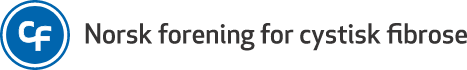 NFCF region midt og likepersonene INVITERER TIL FAGDAG OG ÅRSMØTELØRDAG 8. FEBRUAR 2020 FAGDAGFagdagen i år ønsker vi å kombinere med representasjon av Anne Norunn Vada fra Funksjonhemmendes fellesorganisasjon (FFO), og innlegg og dialog fra regional enhet for behandlingshjelpemidler fra St,Olav.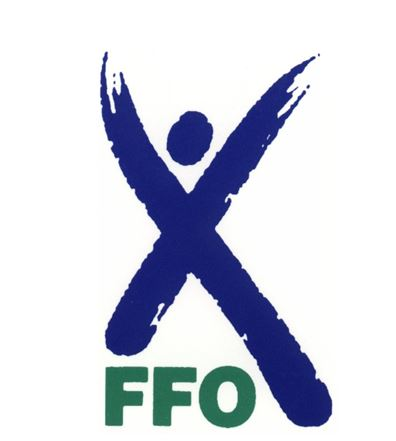 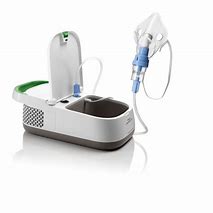 ÅRSMØTE Vi starter kl. 14.00 med vanlige årsmøtesaker. Saker som ønskes behandlet på årsmøtet må være styret v/leder i hende 25.01.2020. Smittevern og hygiene – retningslinjer Vi ber alle om å følge anbefalingene fra 2016  fra NFCF-fagråd vedr. smittevern og hygiene ved foreningens samlinger se vedlagt.– alle deltakere med CF må på forhånd sende inn ekspektoratprøve slik at dyrkningssvar foreligger og evt. behandling iverksettes før trivselshelga. Vi minner om at prøvesvar ikke kan være tatt mer enn seks uker før arrangementet. Prøvesvar sendes til lege senest 28.01.20(en uke før arrangementet) Prøvesvar sendes til: Ketil Mevold, Barneavdelingen, Nordlandssykehuset Bodø, 8092 Bodø  eller på epost til:  ketil.mevold@nlsh.noPRAKTISK INFORMASJON/PÅMELDINGTa kontakt om dere ønsker overnatting.Alle medlemmer i region Midt er velkomne, helsepersonell og andre med relasjon til CF er også velkommen!Viktig at de som vil delta via Skype gir beskjed på forhånd ☺, det vil bli skypeoverføringFor å kunne bestille riktig møterom og lunsj trenger vi å vite hvor mange som kommer. Påmelding innen 28.januar til Ingvild Kårvatn på cfmidt@gmail.com eller 92094273VEL MØTT!Med hilsen styret i region midt   epost:cfmidt@gmail.com 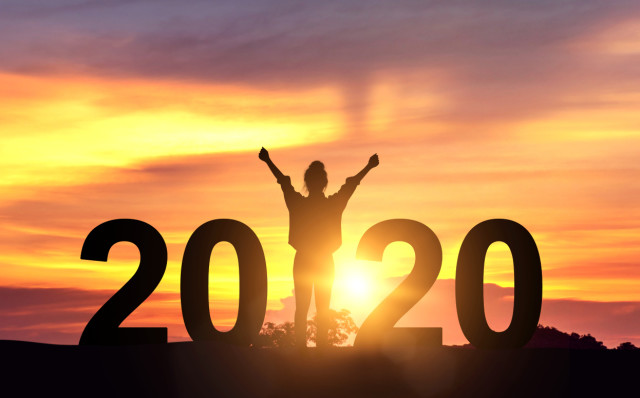 STED:  Quality Airport Hotel Værnes / Stjørdal sentrum10.30 – 11.00: KAFFE FRUKT og mingling 11.00 – 13.00: FAGDAG: innlegg og dialog fra FFO lokalt og innlegg fra Reaginal enhet for behandlingshjelpemidler v/St,Olav.13.00 – 14.00: LUNSJ 14.00 – 15.00: ÅRSMØTE 